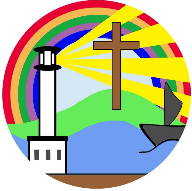 Year 2 Autumn Term OverviewYear 2 Autumn Term OverviewYear 2 Autumn Term OverviewAutumn 1Autumn 2Focus Christian ValueHope (cycle 1)Courage (cycle 2)Responsibility (cycle 1)Peace (cycle 2)EnglishRWIGreyGreyMathsPlace ValueAddition Subtraction Money Multiplication Division  REWhat did Jesus teach? Is it possible to be kind all of the time?To understand the Ten Commandments are a set of rules which are very important to Christians.To understand why the Bible is important to religious people and recall where it is read from in Church.To investigate people’s favourite Bible stories using questionnaires we have designed ourselves. To reflect on the need for rules and discuss the rules in the Islamic holy book – the Qur’an.To explore the Muslim attitude to creation and living things. God What do Christians believe God is like? God as the Creator and fatherTo explain the importance of God to Christians.To recall the parable of the Lost Son and the meanings within that Jesus uses to teach his followers. To explore how Christians show that they love God.To listen and respond to the Christmas Story.ScienceLiving things and their habitatsScientist: Rachel Carson – Water Pollution InvestigationLiving, dead and never aliveLocal HabitatsMicrohabitats (minibeasts)World HabitatsFood Chains Animals including humans Scientist: Elizabeth Garratt Anderson Animal OffspringLifecyclesGrowing upSurvivalHealthy eating and ExerciseHistoryLocal History Study The Romans local to Maryport.Who were the Romans?Design and make a Roman shield. Roman Forts in Maryport. Stone sculpture remains.  GeographyWhy don’t penguins need to fly?To understand how penguins are adapted to the Antarctic environment.To explain why Antarctica is a desert despite it being the coldest place on Earth To compare and contrast the Arctic region and North Pole to Antarctica and the South Pole. To describe and explain the components of the food chain of an Emperor PenguinTo compare and contrast the weather and climate of Antarctica and Zambia. ArtFormal Elements – Texture and ToneRepeating patternsTaking rubbingsFrottage3D pencil drawings3D colour drawings. Artist: Max Ernst (Frottage/rubbing) and Ed Ruscha (Shading and Tone)DTFood: A balanced diet  Mechanisms: Making a moving monsterComputingWhat is a computer?Labelling computer parts: mouse, keyboard and screen Understand how technology is formed and used Computers around school Design own invention including inputs and outputs Computers in the real world Word processing Basis of the touch typing Word processing and storing information Copying and pasting Online searching MusicSongs and their instrumental accompanimentsUsing percussionWinter music- ice and winter animal songsChristmas musicPEAthletics To co-ordinately run over obstaclesTo throw a range of different throwing implementsDeveloping awareness of distance, height and weightPSHEBullying and TeasingOur school rules about bullying Being a good friendFeelings/self-regulationBeing kind and helping othersListening skills Enrichment opportunitiesSenhouse Roman Museum visit. 